                                                    Parish Priest: Fr Behruz Rafat    Telephone 01580 762785  Mobile: 07903 986646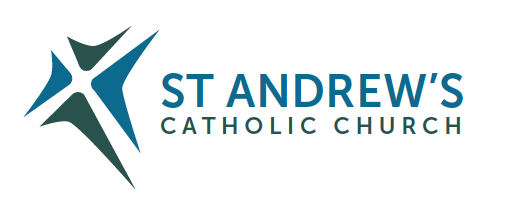 Address: The Presbytery, 47 Ashford Road, Tenterden, Kent TN30 6LL. Parish E-mail behruzrafat@rcaos.org.uk               Parish Website: www.standrewstenterden.orgDeacon: Rev. Jolyon Vickers       Telephone: 01580 766449            Email:  jolyonvickers@rcaos.org.uk                                              Hire of Parish Hall:  Lesley McCarthy 07791 949652       E-mail: tenterdenparishcentre@rcaos.org.ukNewsletter Editor:  Patricia Sargent   01233 850963       E-mail: sargentpat51@gmail.comNewsletter for the week commencing 24th September 2023Twenty-fifth Sunday (A)Entrance antiphon: I am the salvation of the people, says the Lord. Should they cry to me in any distress, I will hear them, and I will be their Lord for ever.First Reading: Isaiah 55: 6-9Psalm 144 Response: The Lord is close to all who call him.Second Reading:  The letter of St Paul to the Philippians 1: 20-24, 27Acclamation:  Alleluia, alleluia! Blessings on the King who comes, in the name of the Lord!  Peace in heaven and glory in the highest heavens!   Alleluia!   Gospel:  Matthew 20: 1-16Communion antiphon:  I am the Good Shepherd, says the Lord; I know my sheep and mine know me.Father Behr writes:Dear ParishionersThe course on Our Lady will begin on Tuesday 10 October not 3 October due to a funeral at Rye parish. Let It Be Five engaging sessions (25 mins each)Chosen by God Tuesday 10 October The First Disciple Tuesday 17 October Mother of All Tuesday 24 October Queen of Heaven Tuesday 31 October Help of Christians Tuesday 7 NovemberInput from experts such as Cardinal Vincent Nichols, Fr Raniero Cantalamessa, Mgr John Armitage, Dr Sarah Boss, Fr Jim McManus, Sr Catherine Droste & othersAnd extended interviews with Dr Mary Healy (Detroit Seminary & Pontifical Biblical Commission)We begin each session with refreshments at 10.30am. Fr Behr Your Prayers are asked for:Those recently deceased:  Those ill or infirm: Mara McDermot, June Munton, Ailish Cantwell (Jones), Sylwia Dorosz, Joe Adams, Ellie Lawrence, Patricia Hook, Josie Payne, Pat Holland and all those who are unwell and in need of our prayers.Those whose anniversaries of death occur at this time: Christine Carney, Terence Price, Tony Russell, Angela Drummond-Brady, Stanislav Iglinski, Andrew O’Brien, Anne Bryant, John Feetenby and Dorothea Banyard.Confession Fr Behr is available for Confession every Saturday from 10.30am - 11am. He is also happy to visit those who are not able to  come to church.  This Sunday September 24th we will begin our new Ecumenical Evening Services on the last Sunday of each month. Each local denomination will lead a service in their style and you are cordially invited to attend and join in fellowship afterwards. This Sunday's service will be at 18:00 (6pm) in Saint Mildred's and the theme will be Creation.Tuesday Film ShowOn Tuesday we have another fascinating documentary on our Catholic faith starting with refreshments at 10.30am followed by the film at 10.45am. Evangelii Gaudium – Preparing for the Jubilee Year in Faith and Prayer The second collection of Evangelii Gaudium Sunday supports the work carried out by the Mission Directorate on behalf of the Bishops’ Conference. In the last year this has included:• Enabling the recording of the videos on the four constitutions.• Bringing together a working group from across England and Wales to prepare materials for the Jubilee Year 2025 and Year of Prayer 2024.• Supporting Patrimony experts to deliver funding to 39 projects at outstanding Grade I and II* Catholic churches with the £6.6million awarded to the Catholic Bishops’ Conference via Historic England through the governments’ Culture Recovery Fund in response to the Covid-19 pandemic.• Supporting co-ordinators and their teams in dioceses through formation and sharing of best practice.Children’s LiturgyChildren’s Liturgy at the 10am Mass on the first Sunday of every month. All children who have not made their FirstHoly Communion are welcome to attend.  The next lesson with Lorraine next Sunday, October 1stFeast of Our Lady of the RosaryOctober 7 Bring and Share10am Mass10.30am Rosary and Adoration11.30am Solemn BenedictionFollowed by bring and share light lunch.I was ordained on the same day as Fr Sean O’Connor in 2006. Fr Sean is undergoing chemotherapy so we will offer Mass for him.Our LadyDuring the month of October we have a wonderful opportunity to grow in our love and knowledge of our Blessed Mother Mary.Every Tuesday in October at 10.30am we have refreshments followed by a 25-minute film on Our Lady.Don’t miss this accessible and informative parish course starting on Tuesday 10 October.We are going to be joined by parishioners from Rye parish and Deacon Simon South.More details to follow.GRIEF IN LOSS, HOPE IN CHRIST: If you are mourning after the death of a loved one - this weekend may be for you. Aylesford Priory 6th - 8th October 2023.
Cost £230 single, £210 shared.
Please tel: 01622 717272 or email: reception@thefriars.org.ukGROWING IN FAITH TOGETHER: consists of four one hour-long sessions via Zoom and is a wonderful opportunity for engaged couples who have completed their marriage preparation course and want to continue exploring their faith together and married couples to enrich their friendship and love. The course dates are 4 Tuesday evenings 8pm – Oct 24th, 31st, Nov 7 and 14th To register click on the link below from October 1st: Growing in Faith Together — Agency for Evangelisation and Catechesis (rcaos.org.uk)Catholic conference on 14th Octoer 2023 designed to help parents and Grandparents to support their children’s moral life  as young adults.  Attendance is in Person or Online via Zoom Details can be found at www.eventcatholic.comOn 15 November a Mass will be offered by Canon Michael Branchat 2pm in St George's Cathedral. Southwark.The theme this year is "Affirming the Church’s Message on Marriage and Family Life?”We hope that the Coloma Convent Girl’s choir will enhance the liturgy and there will be a happy reception afterwards.  Tickets for the occasion will be £25.  We hope to have enough to give a donation to charity.Bishop Howard Tripp RIPBishop Howard Tripp’s first anniversary of death is on 3 October. There will be a Year’s Mind Mass for him - celebrated at St George’s Cathedral - the day after, on Wednesday 4 October at 12.30pm. Bishop Paul Hendricks will be the main celebrant.This Mass will be simply the usual lunchtime Cathedral Mass, but it was felt important to mark Bishop Howard’s first anniversary in some small way, in the place where he lies at rest in the Cathedral crypt.Bishop Howard gave 24 years of devoted episcopal service as Auxiliary Bishop in the South West Area of the Diocese, and continued his episcopal service indirectly during his 18 years of retirement. May he rest in peace and rise in glory!Everyone is most welcome to attend the Mass. This week’s services (23th – 30th September), Feasts and Mass intentions during the week.This week’s services (23th – 30th September), Feasts and Mass intentions during the week.Saturday 23rd SeptemberSt Paul of Pietrelcina, PriestNo public Mass am10.30 -11am Confession6pm Vigil Mass People of the Parish                            Reader: JamesSunday 24th SeptemberTWENTY-FIFTH SUNDAY (A)10am Mass Liz and Wayne Anniversary                     Reader: Rachel12 Midday Traditional Latin Mass Monday 25th SeptemberFeria10am Mass Elizabeth Morrison IntentionsTuesday 26th SeptemberSts Cosmas & Damian, Martyrs10am Mass Robert Nelson WellbeingWednesday 27th SeptemberSt Vincent de Paul, Priest10am Service of the Word and Holy CommunionThursday 28th SeptemberSt Wenceslaus, Martyr; St Lawrence Ruiz & Companions, Martyrs8.30am Mass – no adoration Marie & Stan SolowskiFriday 29th SeptemberSts Michael, Gabriel & Raphael,  Archangels10am Mass Lucia Dientst RIP10.30 – 11.30am AdorationSaturday 30th SeptemberSt Jerome, Priest & Doctor of the ChurchNo public Mass am10.30 -11am Confession6pm Vigil Mass People of the Parish                    Reader: PeterSunday 1st OctoberTWENTY-SIXTH SUNDAY (A)10am Mass  Varghese Thomas RIP                          Reader: Collette12 Midday Traditional Latin Mass Flowers: for 30th Sept/ 1st Oct - BreedaFlowers: for 30th Sept/ 1st Oct - Breeda